SloveniaSloveniaSloveniaFebruary 2026February 2026February 2026February 2026MondayTuesdayWednesdayThursdayFridaySaturdaySunday12345678Prešeren Day, the Slovenian Cultural Holiday9101112131415Carnival16171819202122232425262728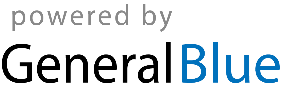 